Ariol – éclairs au chocolat v2a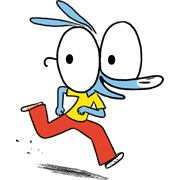 écoutez bien ce problème de maths et_______________________de le résoudre sans aide de tête sans prendre de notes !« vas-y prête-moi_________  ________________ ! »un monsieur___________de la boulangerie avec dix éclairs au chocolat« qu’est-ce qu’elle est belle Pétula ! » « même de dos et puis elle_________bon ! » « j’aimerais qu’elle se retourne vers moi, je lui ferais le sourire du Chevalier Cheval avec un  seul côté de la________________, comme ça, et elle rougirait et elle me dirait..... »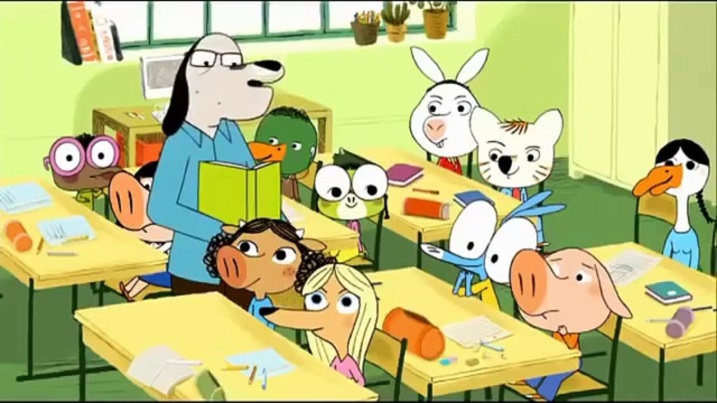 Ariol ! ____________________reste-t-il d’éclairs ?un !non Ariol, ce n’est pas un, mauvaise réponse !c’est deux ! tu es___________  ______________ !Tonio, la passe ! Ah oui, Tonio, tu ne joues pas tout seul !_______________________elle pense vraiment Pétula que je suis bête....Et si je lui demandais d’être ma prof de maths à Pétula ! Elle me donnera des cours chez elle, je deviendrai très__________et elle serait fière de moi et elle me dirait....Ariol ! _____________gaffe ! Ariol ! Mais qu’est-ce que tu__________, idiot ?! On a encore pris un but !Ariol, tu es vraiment un____________! ___________chercher le ballon au moins !Mais enfin ma petite caille...héhéPétula, est-ce que tu____________...s’il te plaît....est-ce que tu____________m’expliquer le problème de maths que je n’ai pas compris____________________________ ?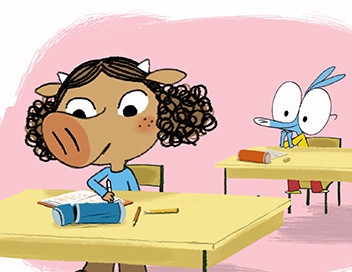 Ah non, tu n’avais qu’à écouter !Euh, laisse ! Je__________.......dégager....Ben, c’est ça ! Dégage ! HahaTu es un bon petit ! Un chevalier ne renonce jamais ! Jamais !! Jamais !!Oui, ______________________________, le Chevalier Cheval ne restera pas sur un échec !Pétula !Qu’est-ce que tu______________  _____________________ ?Euh, le problème de maths de ce matin, il parlait bien d’éclairs au chocolat ?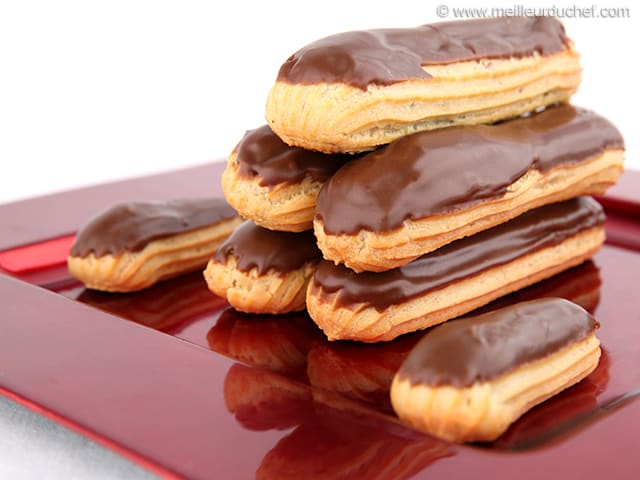 Eh ben oui, pourquoi ?Tu en _______________________des éclairs au chocolat ?Tu en as ?Non, mais j’ai des sous, je_____________en acheter !Et après on va les______________________au parc, comme ça tu pourras m’expliquer le problème avec !Bon, ______________________, mais vite ! Et puis je____________aussi des_________________________ !Alors, essaie de sèv Ariol : un monsieur a dix éclairs, il en mange un, puis il en perd deux autres, puis en donne un et demie et encore un et demie, tu m’écoutes........et oui !le monsieur en retire encore deux, combien en reste-t-il ?deux, il y en a deux !oui, c’est ça ! tu ne_____________________pas ton éclair ?je te le_________________si tu veuxalors Ariol, ça s’est bien passé en maths aujourd’hui ?au début_____________  ____________, mais j’ai insisté, et à la fin, oui, ça s’est très bien passé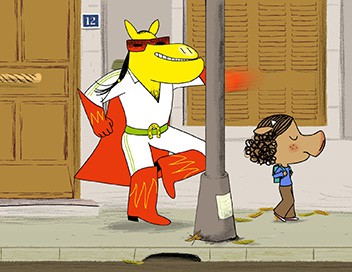 